FEDERATION ALGERIENNE  DE  FOOTBALL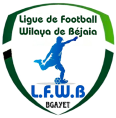 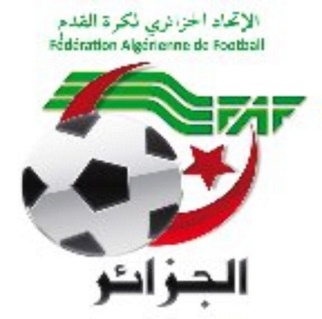 LIGUE DE  FOOTBALL  DE  LA  WILAYA  DE  BEJAIACité DES FRERES BOURENINE  BEJAIATel ( fax) 034 125 465                                                       Mail : liguefootballbejaia@gmail.comCOURRIER : ARRIVEEA - FAF / LNF / LFF/LRFA / LNF-S :LNFF : Programme des rencontres.Rectificatif.LRFA : Programme des rencontres.Rectificatif.B- CLUBS :ESTW : Rapport A/S déroulement de la rencontre ESTW/CSSA. Noté.IRBBH : Programmation à domicile des rencontres « Séniors » - Vendredi. Noté. OCA : Changement de programmation rencontre OCA/OST. Noté.Demande rectification de la licence entraineur.BCEK : Report du championnat « jeunes ». Noté.SRBT : Report du championnat « jeunes ». Noté.USBM : Report du championnat « jeunes ». Noté.Résiliation de la licence de l’entraineur. Noté.CSSA : Report du championnat « jeunes ». Noté.OST : Report du championnat « jeunes ». Noté.JSTi : Programmation à domicile des rencontres « Séniors » - Vendredi. Noté.USS : Domiciliation de la rencontre USS/JSBA au stade Naceria. Noté.ARBB : Rapport A/S sanction joueur.Changement de programmation rencontre ARBB/ASOG. Noté.Invitation adressée à la DJS (pour information).C- D.J.S :Réunions de préparation rencontres ligue III amateur.PV des réunions de préparation des rencontres ligue III amateur.EXTRAITS DUREGLEMENT DES CHAMPIONNATS DE FOOTBALL AMATEURArticle 21 : Médecin, ambulance et défibrillateurLe club qui reçoit doit obligatoirement assurer la présence d'un médecin et d'une ambulance durant toute la rencontre, (éventuellement un défibrillateur).Si l’absence du médecin ou de l’ambulance est constatée par l’arbitre, celui-ci annule la rencontre et le club est sanctionné par :PHASE ALLER :1ère infractionMatch perdu par pénalité;Une amende de :Trente mille (30 000. DA) dinars pour la division nationale amateur.Quinze mille (15.000DDA) dinars pour la division inter-régions.Dix mille (10.000 DA) dinars pour les divisions régionales 1 et 2.Trois mille (3.000 DA) dinars pour les divisions honneur et pré-honneur.2ème infractionMatch perdu par pénalité;Défalcation d’un (01) point ;Une amende de :Trente mille (30 000. DA) dinars pour le club de la division nationale amateur.Quinze mille (15.000DDA) dinars pour le club de la division inter-régions.Dix mille (10.000 DA) dinars pour les clubs des divisions régionales 1 et 2.Trois mille (3.000 DA) dinars pour les clubs des divisions honneur et pré-honneurPHASE RETOUR :1ère infractionMatch perdu par pénalité;Défalcation de deux (02) points;Une amende de :Soixante mille (60 000. DA) dinars pour la division nationale amateur.Trente mille (30.000DDA) dinars pour la division inter-régions.Vingt mille (20.000 DA) dinars pour les divisions régionales 1 et 2.Six mille (6.000 DA) dinars pour les divisions honneur et pré-honneur.2ème infractionMatch perdu par pénalité;Défalcation de trois (03) points ;Une amende de :Soixante mille (60 000. DA) dinars pour la division nationale amateur.Trente mille (30.000DDA) dinars la division inter-régions.Vingt mille (20.000 DA) dinars pour les divisions régionales 1 et 2.Six mille (6.000 DA) dinars pour les divisions honneur et pré-honneur.Article 50 : Service d’ordreLe club recevant (organisateur) est tenu d’obtenir la présence du service d’Ordre. Au cas où une rencontre senior n’a pas eu lieu en raison d’absence, du Service d’Ordre et /ou d’insuffisance de sécurité constatée par les officiels de la ligue, le club recevant est sanctionné par :PHASE ALLERMatch perdu par pénalité;Une amende de :Trente mille (30.000 DA) dinars pour la division nationale amateur.Trente mille (30.000 DA) dinars pour la division inter-régions.Vingt mille (20.000 DA) dinars pour les divisions régionales 1 et 2.Cinq mille (5.000DA) dinars pour les divisions honneur et pré-honneur.PHASE RETOURMatch perdu par pénalitéDéfalcation de trois (03) points;Une amende de :Cinquante mille (50.000 DA) dinars pour la division nationale amateur.Cinquante mille (50.000 DA) dinars pour la division inter-régions.Vingt mille (20.000 DA) dinars pour les divisions régionales 1 et 2.Dix mille (10.000 DA) dinars pour le la division Honneur.Cinq mille (5.000DA) dinars pour la division Pré-Honneur.Article 53 : Main couranteLes personnes autorisées à l’accès réservé au banc de touche (la main courante) sont au maximum les sept (07) joueurs remplaçants et les cinq (05) officiels dont les fonctions sont reprises ci-après :1)- l’entraîneur;2)- l’entraîneur adjoint;3)- le médecin;4)- l’Assistant médical ;5)- le secrétaire du club.Ces officiels doivent être inscrits sur la feuille de match et détenteur des licences établies pour la saison en cours. Ils ne peuvent en aucun cas être remplacés par d’autres personnes même disposant de licences à l’exception du médecin qui peut être remplacé par un autre médecin détenteur d’une carte professionnelle.Une seule personne parmi les entraîneurs est autorisée à donner des instructions à ses joueurs depuis la surface technique.L’entraîneur et les autres officiels doivent rester dans les limites de la surface technique, lorsque le médecin ou l’assistant médical pénètre sur le terrain avec l’accord de l’arbitre pour assister un joueur blessé.L’entraîneur et les autres occupants de la surface technique doivent, en tout temps, s’astreindre au respect du présent règlement et de veiller à l’éthique sportive.L’absence de l’entraineur d’une équipe au cours d’une rencontre est sanctionnée financièrement par Une amende de :Cinquante mille (50.000 DA) dinars pour la division nationale amateur.Trente mille (30.000 DA) dinars pour la division inter-régions. Quinze mille (15.000 DA) dinars pour les divisions régionales 1 et 2.Cinq mille (5.000 DA) dinars pour les divisions honneur et pré-honneur.En cas de présence sur le terrain des personnes autres que celles prévues par l’alinéa1 du présent article, l’arbitre ne devra pas ordonner le début de la rencontre.Si au bout d’un laps de temps, les personnes étrangères persistent à demeurer sur le terrain, l’arbitre doit annuler purement et simplement la rencontre et le club fautif est sanctionné par :PHASE ALLER :Match perdu par pénalité;Défalcation de trois (03) points;Une amende de :Cinquante mille (50.000 DA) dinars pour la division nationale amateur.Vingt Cinq mille (25.000 DA) dinars pour la division inter-régions.Quinze mille (15.000 DA) dinars pour les divisions régionales 1 et 2.Cinq mille (5.000 DA) dinars pour les divisions honneur et pré-honneur.PHASE RETOUR :Match perdu par pénalité;Défalcation de six (06) points;Une amende de :Cent mille (100.000 DA) dinars pour la division nationale amateur.Cinquante mille (50.000 DA) dinars pour la division inter-régions.Trente mille (30.000 DA) dinars pour les divisions régionales 1 et 2.Dix mille (10.000 DA) dinars pour les divisions honneur et pré-honneur.Article 58 : EquipementLes clubs sont tenus de respecter le règlement de l’équipement sportif pour les compétitions de la FAF.a) Couleurs de l’équipement1 - Les équipes doivent être uniformément vêtues aux couleurs officielles déclarées à l'engagement et conformément à la loi IV de l'International Board.2 - Avant le début de chaque saison sportive, la ligue publie sur son bulletin officiel les couleurs des équipements des clubs engagés.3 - Si au cours d’un match, les tenues (maillots, shorts et bas) des deux équipes en présence sont de même couleur ou prêtent à équivoque, le club recevant doit obligatoirement changer de tenue, en cas de refus il encourt les sanctions suivantes :PHASE ALLER :Match perdu par pénalité;Défalcation de trois (03) points;Une amende de :Quarante mille (40.000 DA) dinars pour la division nationale.Quinze mille (15.000 DA) dinars pour la division inter-régions. Dix mille (10.000 DA) dinars pour les divisions régionales 1 et 2.Cinq mille dinars (5.000DA) pour les divisions honneur et pré-honneur.PHASE RETOUR :Match perdu par pénalité;Défalcation de six (06) points;Une amende de :Quatre-vingt mille (80.000 DA) dinars pour la division nationale.Trente mille (30.000 DA) dinars pour la division inter-régions.Vingt mille (20.000 DA) dinars pour les divisions régionales 1 et 2. Cinq mille (5.000DA) dinars pour les divisions honneur et pré-honneur.4 - Pour une rencontre se déroulant sur un terrain neutre, il est procédé au tirage au sort pour désigner l'équipe qui doit changer de tenue. Tout refus de l'équipe tirée au sort entraîne les sanctions suivantes :Match perdu par pénalité;Une amende de :Quatre-vingt mille (80.000 DA) dinars pour la division nationale.Trente mille (30.000 DA) dinars pour la division inter-régions.Vingt-cinq mille (25.000 DA) dinars pour les divisions régionales 1 et 2.Quinze mille (15.000DA) dinars pour les divisions honneur et pré-honneur.5 - Le gardien de but doit porter des couleurs le distinguant nettement des joueurs des deux équipes et de l'arbitre.a) PublicitéLa publicité sur les équipements est autorisée pour les rencontres des championnats de football amateur. Elle doit être conforme aux dispositions prévues par le règlement de l’équipement sportif de la FAF.Article 63 : Forfait généralTout club dont une équipe senior enregistre trois (03) forfaits délibérés au cours d’une saison sportive est déclaré en forfait général.Le forfait général d’un club entraîne le retrait de la compétition de l’équipe séniors et la rétrogradation en division pré-honneur (wilaya).Si le forfait général est prononcé durant la phase aller, les résultats de l’équipe fautive sont annulés.Si le forfait général est prononcé durant la phase retour, les résultats de la phase aller de l’équipe fautive sont maintenus. Ceux (résultats) de la phase retour sont annulés.Article 69 : ClassementLe championnat se déroule en deux phases :Aller et Retour. Il est attribué :Trois (03) points pour un match gagné ;Un (01) point pour un match nul ;Zéro (00) point pour un match perdu sur terrain ou par pénalité.1 l Classement des équipes dans un groupe unique :L’équipe qui a obtenu le plus grand nombre de points est déclarée championne.En cas d'égalité de points entre deux équipes ou plus, au terme du classement final, les équipes seront départagées selon l’ordre des critères suivants :Le plus grand nombre de points obtenus par une équipe lors des matchs joués entre les équipes concernées;La meilleure différence de buts obtenue par une équipe lors des matchs joués entre les équipes concernées;La meilleure différence de buts obtenue par une équipe sur l’ensemble des matchs joués par les équipes concernées lors de la phase aller;Le plus grand nombre de buts marqués par une équipe sur l’ensemble des matchs joués par les équipes concernées lors de la phase aller;Le plus grand nombre de buts marqués par une équipe sur l’ensemble des matchs joués l’extérieur par les équipes concernées lors de la phase aller;En cas d’égalité concernant tous les critères ci-dessus, un match d’appui avec prolongation éventuelle et tirs au but est organisé par la ligue sur terrain neutre.Article 71 : Modalité d’accession et rétrogradationAu début de chaque saison sportive, chaque ligue publie sur son bulletin officiel et sur son site internet, les modalités d'accession et de rétrogradation telles  qu’établies par la Fédération Algérienne de Football.Un club relégué sportivement ne peut en aucun cas être repêché ou remplacé par un autre club.Un Club relégué administrativement ne peut en aucun cas être inclus parmi le nombre des clubs rétrogradant en division inferieure.SECTION 5 : CHANGEMENT DE RÉSIDENCE POUR LES JOUEURS                                       DES CATÉGORIES JEUNES  Article 45 : Changement de résidence En cas de changement de résidence de leurs parents en cours de saison, les joueurs des catégories de jeunes sont autorisés à bénéficier d'un transfert, à titre exceptionnel, et à signer au profit d'un autre club de leur nouvelle résidence. Celle-ci doit être distante au minimum de 50 Km du lieu de l'ancienne résidence. La demande de licence doit être accompagnée d'un certificat délivré par les autorités compétentes justifiant le changement de domicile.CHAPITRE 2 : DÉROULEMENT DES RENCONTRESArticle 57 : Effectif  Si, au cours d’un match une équipe se présente sur le terrain avec un effectif de moins de onze (11) joueurs, la rencontre n’aura pas lieu et l’équipe contrevenante est sanctionnée par : PHASE ALLER : Match perdu par pénalité; Défalcation de trois (03) points; Une amende de : Quarante mille (40.000 DA) dinars pour la division nationale amateur. Quinze mille (15.000 DA) dinars pour la division inter-régions.Dix mille (10.000 DA) dinars pour les divisions régionales 1 et 2. Cinq mille dinars (5.000DA) pour les divisions honneur et pré-honneur. PHASE RETOUR : Match perdu par pénalité; Défalcation de six (06) points; Une amende de : Quarante mille (40.000 DA) dinars pour la division nationale amateur. Quinze mille (15.000 DA) dinars pour la division inter-régions. Dix mille (10.000 DA) dinars pour les divisions régionales 1 et 2. Cinq mille dinars (5.000DA) pour les divisions honneur et pré-honneur. Si au cours d’une rencontre une équipe d’un club se présente sur le terrain avec un effectif de onze (11) joueurs ou plus, se trouve réduite à moins de sept (07) joueurs, les sanctions suivantes sont appliquées : PHASE ALLER :  Match perdu par pénalité; Une amende de : Vingt-cinq mille (25.000 DA) dinars pour la division nationale amateur. Quinze mille (15.000 DA) dinars pour la division inter-régions. Dix mille (10.000 DA) dinars pour les divisions régionales 1 et 2. Cinq mille dinars (5.000DA) pour les divisions honneur et pré-honneur. PHASE RETOUR :Match perdu par pénalité; Défalcation de trois (03) points; Une amende de : Trente mille (30.000 DA) dinars pour la division nationale amateur. Vingt mille (20.000 DA) dinars pour la division inter-régions. Dix mille (10.000 DA) dinars pour les divisions régionales 1 et 2. Cinq mille (5.000DA) dinars pour les divisions honneur et pré-honneur.CHAPITRE 4 : INFRACTIONSSECTION 1 : INFRACTIONS À LA RÉGLEMENTATION SPORTIVEArticle 97 : Dépôt de deux demandes de licences  La découverte par la ligue de dépôt de deux demandes de licences d’un joueur dans des clubs différents au cours de la période d’enregistrement entraîne : Le rejet du dossier de la demande de licence déposée en deuxième lieu.La découverte par la ligue de l’enregistrement de deux licences pour un joueur entraine la sanction suivante : Suspension d’une (01) année du joueur fautif jusqu’à la fin de la saison sportive.الاتحاد الجزائري لكرة القدم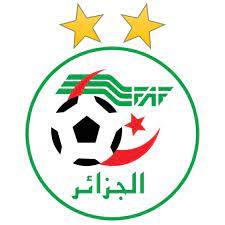 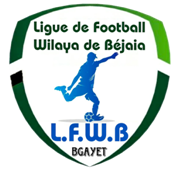 FEDERATION ALGERIENNE DE FOOT BALLرابطة كرة القدم لولاية بجايةLIGUE DE FOOT BALL DE LA WILAYA DE BEJAIA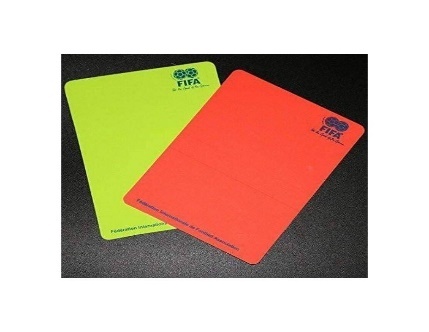 Membres présents :Mr BOUZELMADEN   MOHAMED   PRESIDENT DTWA.Mr YAHI                  OMAR              P/C FORMATION.Mr MESSAOUDI        AISSA            MEMBRE.Mr BOUZERAR         AHMED          MEMBRE.Mr IDIRENE             ZAHIR             MEMBRE.Melle TOUATI          HASSIBA         SECRETAIRE.COURRIERR ARIVEEClubs :ESTW : Rapport A/S arbitrage de la rencontre ESTW/CSSA.DESIGNATIONDésignation des arbitres pour le 18 et 19 Novembre 2022.              Honneur – Pré-Honneur.Cours de Formation :Thèmes : loi 12 Fautes et incorrection. Débat Divers Formation :Vendredi 11 NOVEMBRE 2022 supervision arbitre match OST/CSB (Séniors) par Mr BOUZERAR AHMED.FEDERATION ALGERIENNE  DE  FOOTBALLLIGUE DE  FOOTBALL  DE  LA  WILAYA  DE  BEJAIACité DES FRERES BOURENINE  BEJAIATel ( fax) 034 125 465                                                       Mail : liguefootballbejaia@gmail.com    DIRECTION TECHNIQUE DE WILAYA D’ARBITRAGE.NOTE AUX ARBITRES ET ARBITRES ASSISTANTSOBJET : A/S présence des arbitres aux causeries de formation hebdomadaires.                    Dans le cadre de la mise en œuvre du programme de formation tracé conjointement par la commission de Wilaya d’arbitrage et la sous commission de formation et d’évaluation des arbitres de la ligue de football de la Wilaya de Bejaia.                   Nous avons l’honneur de rappeler l’ensemble des arbitres et arbitres assistants que la présence aux causeries de formation hebdomadaires ( tous les Mardis à partir de 17 h 00 au niveau du lycée Polyvalent  (Ex-Hammadia ) de Bejaia   EST OBLIGATOIRE.                   A cet effet, les chargés de cours sont instruits à tenir une feuille de présence et d’émargement pour l’ensemble des arbitres présents à la causerie qui sera remise au secrétariat de la commission de Wilaya d’arbitrage juste après la fin de la séance.                   Il est bien entendu que toute absence constatée sera sanctionnée par la non désignation de l’arbitre en question pour les prochaines rencontres. Urgence et importance signalées.Salutations sportives.                                        DEPARTEMENT DE L’ADMINISTRATION                                                          ET FINANCES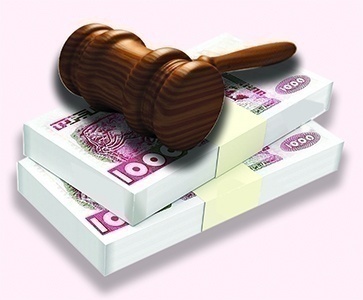 Membres présents : ABDELFETTAH       DAF      IDIRENE                 Membre      DJOUDER               SG      Ordre du jour :  Recouvrement des amendes parues au BO N° 05.Rappel Article 133 : Amendes Les amendes infligées à un club doivent être réglées dans un délai de trente (30) jours à compter de la date de notification. Passé le délai de trente (30) jours et après une dernière mise en demeure pour paiement sous huitaine, la ligue défalquera un (01) point par mois de retard à l’équipe seniors du club fautif. NOTE    AUX   CLUBSConformément aux dispositions de l’article 133 des RG relatif aux amendes, les Clubs concernés sont tenus de s’acquitter des montants indiqués ci-dessous au plus tard le mercredi 14 Décembre 2022 à 16 heure, soit en espèces soit par versement bancaire au compte B. E. A  N° : 00200040400425009397.      Après versement, il y a lieu d’adresser à la Ligue la copie du bordereau de      Versement bancaire.ETAT RECAPITULATIF DES AMENDESFEDERATION ALGERIENNE DE FOOTBALL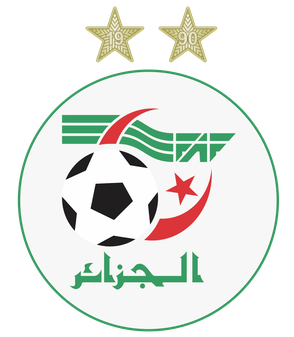 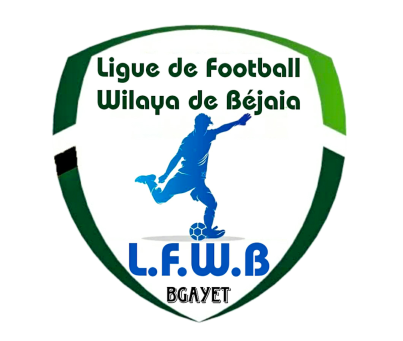 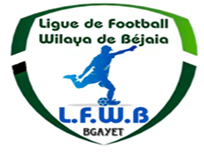 الاتحاد الجزائري لكرة القدمLIGUE DE FOOT BALL DE LA WILAYA DE BEJAIAرابطة كرة القدم لولاية بجايةCOMMISSION JURIDICTIONNELLE DE DISCIPLINEMembres présents :Melle   FRISSOU        NADIA              JuristeMr      MEZIANE       KARIM             SecrétaireMr      IDIR                 LAID                 MembreMr.     DJOUDER       A/MADJID      S/GENERALOrdre du jour :   Traitements des Affaires Disciplinaires.Division «  HONNEUR »Affaire n°17 : Rencontre * JSBA -ARBB* Du 11.11.2022Affaire n°18 : Rencontre * USBA –SRBT * Du 11.11.2022Affaire n°19 : Rencontre * JSIO   -OMC * Du 12.11.2022Affaire n°22 : Rencontre *JSM   –RCS * Du 11.11.2022Affaire n°21 : Rencontre * CRBA  –CRBAR * Du 11.11.2022 Affaire n°20 : Rencontre * RCIA  - USS* Du 12.11.2022Division  «  PRE-HONNEUR »Affaire n°23 : Rencontre * IRBB  –OCA * Du 11.11.2022Affaire n°24 : Rencontre * AST –CSATT * Du 12.11.2022Affaire n°25 : Rencontre * WRBO –CSPC * Du 11.11.2022Affaire n°26 : Rencontre * JSB –JSTISSA * Du 11.11.2022Affaire n°27 : Rencontre * CRM –NBT * Du 11.11.2022Affaire n°28 : Rencontre * ESTW  –CSSA * Du 12.11.2022                   ETAT RECAPITULATIF DES AFFAIRES   DISCIPLINAIRES TRAITEESJournées du 11.11.2022 ET 12.11.2022FEDERATION ALGERIENNE DE FOOTBALLالاتحاد الجزائري لكرة القدمLIGUE DE FOOT BALL DE LA WILAYA DE BEJAIAرابطة كرة القدم لولاية بجايةMembres présents :Mr     MOSTPHAOUI        LACHEMI             PrésidentMr     AIT IKHLEF              BACHIR                MembreMr     BETKA                      BOUZID               MembreMr.    LARABI                     SAID                    MembreObjet : étude des affaires litigieusesAffaire N° 01 : Match ASOG - NCB ( SENIORS) du 12-11-2022        -  Après lecture de la feuille de match   -  Vu les pièces versées au dossier Attendu que la rencontre était régulièrement programmée au stade d’Oued Ghir ;Attendu qu’à l’heure prévue de la rencontre, les équipes des deux clubs étaient présentes sur le terrain.Attendu qu’en application de l’article 21 des RG, l’arbitre a annulé la rencontre suite à l’absence de l’ambulance.Par ces motifs, la Commission décide des sanctions suivantes:Match perdu par pénalité à l’équipe sénior du club ASOG au profit de celle du club NCB  sur le score de 3 buts à 0.Amende de 3 000 DA au club ASOG (1° infraction - phase aller).FEDERATION ALGERIENNE DE FOOTBALLالاتحاد الجزائري لكرة القدمLIGUE DE FOOT BALL DE LA WILAYA DE BEJAIAرابطة كرة القدم لولاية بجايةCOULEURS  OFFICIELLES DES CLUBSDECLAREES DANS L’ENGAGEMENT 2022-2023FEDERATION ALGERIENNE DE FOOTBALLالاتحاد الجزائري لكرة القدمLIGUE DE FOOT BALL DE LA WILAYA DE BEJAIAرابطة كرة القدم لولاية بجايةHONNEURPROGRAMMATION  04° JOURNEEVENDREDI 18 NOVEMBRE 2022SAMEDI 19 NOVEMBRE 2022**********************************PRE-HONNEURPROGRAMMATION  03° JOURNEEVENDREDI 18 NOVEMBRE 2022SAMEDI 19 NOVEMBRE 2022**********************************   SOUS TOUTES RESERVES DE CHANGEMENT.DIVISION HONNEURCLASSEMENT 03° JOURNEESOUS TOUTES RESERVESDIVISION PRE-HONNEURCLASSEMENT 02° JOURNEESOUS TOUTES RESERVESCOMMISSIONS TRAVAUX 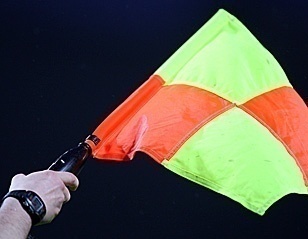 Causeries hebdomadaires.Désignation des arbitres pour les rencontres séniors du vendredi 18, samedi 19 Novembre 2022 (Honneur et Pré-honneur).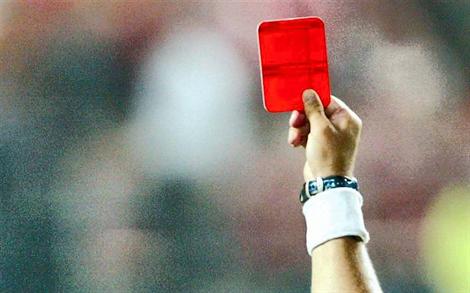 Etude de 12 affaires disciplinaires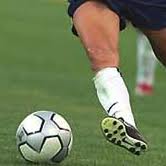 Homologation des résultats de la 03° journée « Honneur » séniors.Classement « Honneur» séniors.Homologation des résultats de la 02° journée « Pré-Honneur » séniors.Classement « Pré-Honneur» séniors.Programmation de la 04° journée Honneur.Programmation de la 03° journée Pré-Honneur. Préparation du stage de formation 1er degré qui débutera le 25 Décembre 2022.Stage de formation FAF3 du dimanche 20 au jeudi 24/11/2022.N°CLUBDIVISIONAMENDE CJDAMENDE  DOC1ARB BARBACHAHONNEUR1 500,002SRB TAZMALTHONNEUR1 000,003AS OUED GHIRHONNEUR3 000,004ES TIZI WERPRE-HONNEUR21 000,00N°CLUBDIVISIONAMENDE CJDPVDELAI DE PAYEMENT 1O M’CISNAHONNEUR1 500,00N° 0407 Décembre 20222US SOUMMAMHONNEUR1 500,00N° 0407 Décembre 20221ARB BARBACHAHONNEUR1 500,00N° 0514 Décembre 20222SRB TAZMALTHONNEUR1 000,00N° 0514 Décembre 20223AS OUED GHIRHONNEUR3 000,00N° 0514 Décembre 20224ES TIZI WERPRE-HONNEUR21 000,00N° 0514 Décembre 2022Type  ClubNom et prénomLicenceSanctionMotif SanctionAmendeArticleJoueur ARBBBOUNCER ANIS22W06J0561Expulsion(03) matchs  fermes de suspension  pour voie de fait envers adversaire1500 DA113joueurARBBBEKKA ALI22W06J0545AvertissementJD--joueurJSBALARABI YACINE22W06J0146AvertissementCAS--joueurJSBALAMAMRA DJEBAR22W06J0148AvertissementJD--joueurJSBABENIDIR AMINE22W06J0215AvertissementCAS--Type  ClubNom et prénomLicenceSanctionMotif SanctionAmendeArticleJoueur SRBTNOURI HOUSSAM22W06J0271Avertissement(01) match de suspension ferme pour contestation de décision 1000 DA101joueurSRBTDAHMANI WAHIB22W06J0250AvertissementCAS--joueurSRBTBELADJAT MATOUK22W06J0274AvertissementCAS--joueurSRBTBARBARI  A/MALEK22W06J0283Avertissement	CAS--joueurUSBMABDI FARES22W06J0191AvertissementCAS--joueurUSBMKACI ZAKARIA22W06J0192AvertissementCAS--Type  ClubNom et prénomLicenceSanctionMotif SanctionAmendeArticleJoueurJSIODJELLAB MOHAND22W06J0406AvertissementCAS--joueurOMCMEDKOUR SALIM22W06J0468AvertissementCAS--joueurOMCBAHLOUL AZEDINE22W06J0471AvertissementJD--Type  ClubNom et prénomLicenceSanctionMotif SanctionAmendeArticleJoueur JSMBEDDAR  TARIK22W06J0185AvertissementCAS--Type  ClubNom et prénomLicenceSanctionMotif SanctionAmendeArticleJoueurCRBAMIDOUNA MEFTEH22W06J0517AvertissementJD--joueurCRBARAROUM ZINEDDINE22W06J0098AvertissementJD--Type  ClubNom et prénomLicenceSanctionMotif SanctionAmendeArticleJoueur RCIAMADANI  LYES22W06J0175AvertissementJD--Joueur RCIAOUALI  YOUBA22W06J0113AvertissementJD--JoueurUSSAINOUCHE  YAHIA22W06J0474AvertissementJD--Type  ClubNom et prénomLicenceSanctionMotif SanctionAmendeArticleJoueur IRBBHMEKIDECHE BILLAL22W06J0597AvertissementCAS--joueurOCAHOUMA RAFIK22W06J0775AvertissementCAS--Type  ClubNom et prénomLicenceSanctionMotif SanctionAmendeArticleJoueur ASTKOUBAA SAID22W06J0890AvertissementCAS--JoueurCSATTHOUMA HICHEM22W06J0786AvertissementJD--JoueurCSATTMERDAS OUALID22W06J0758AvertissementCAS--Type  ClubNom et prénomLicenceSanctionMotif SanctionAmendeArticleJoueur WRBODAOU TAHAR22W06J0103AvertissementJD--joueurWRBOBOUMEDJAOUI ANIS22W06J0101AvertissementCAS--joueurCSPCMAKHLOUFI MASSINISSA22W06J0868AvertissementJD--Type  ClubNom et prénomLicenceSanctionMotif SanctionAmendeArticleJoueur JSBYAHIAOUI BADREDDINE22W06J0648AvertissementCAS--joueurJSTBENEDIRI NASSIM22W06J0216AvertissementCAS--joueurJSTBOUBEKA NAIM22W06J0132AvertissementCAS--joueurJSTBRIKH FARID22W06J0230AvertissementCAS--joueurJSTBRIKH HICHAM22W06J0153AvertissementJD--Type  ClubNom et prénomLicenceSanctionMotif SanctionAmendeArticleJoueur CRMAYAD AMINE22W06J0200AvertissementCAS--joueurCRMBERKOUKI CHABANE22W06J0586AvertissementJD--joueurCRMHADJI AISSA22W06J0587AvertissementJD--joueurNBTAZOUNE FAOUZI22W06J0670AvertissementJD--joueurNBTBOUHADJ KOSSEILA22W06J0675AvertissementJD--Type  ClubNom et prénomLicenceSanctionMotif SanctionAmendeArticleJoueur              ESTWABIDER CHAMSEDDINE22W06J0721Avertissement(01) match de suspension ferme pour contestation de décision1000DA101joueurESTWBOUHARA ADEL22W06J0852AvertissementJD--joueurCSSARAHMANI AB/RAHIM22W06J0701AvertissementCAS---Après lecture de la feuille de match.vu le rapport du club ES Tizi Wer relatif au déroulement du match.Vu les rapports des officiels de la rencontres signalant la tentative d’agression (étranglement de  l’arbitre)Par le vice président du club ESTW  Mr : LAAKAB  Abdeslam pendant la rencontre, ainsi que le mauvaisComportement  envers arbitre directeur de l’entraineur du club ESTW en fin de partie par  Mr. BOUFADENE MOURAD LN°22W06E0021.Absence à l’audition  du  président  et du vice président du club ESTW.Après l’audition de l’entraineur du club ESTW.Par ces motifs la commission décideMr : LAAKAB     Abdeslam    VICE PRESIDENT (ESTW) – (06) Mois fermes de suspension de toute fonction officielle+Amende de 20 000 DA (ART 120 RG AMATEUR.)Une sévère mise en garde est adressée à Mr BOUFADENE MOURAD, Entraineur du club ESTW LN° 22W06E0021 pour  comportement antisportif en fin de partie (1°ère infraction).Après lecture de la feuille de match.vu le rapport du club ES Tizi Wer relatif au déroulement du match.Vu les rapports des officiels de la rencontres signalant la tentative d’agression (étranglement de  l’arbitre)Par le vice président du club ESTW  Mr : LAAKAB  Abdeslam pendant la rencontre, ainsi que le mauvaisComportement  envers arbitre directeur de l’entraineur du club ESTW en fin de partie par  Mr. BOUFADENE MOURAD LN°22W06E0021.Absence à l’audition  du  président  et du vice président du club ESTW.Après l’audition de l’entraineur du club ESTW.Par ces motifs la commission décideMr : LAAKAB     Abdeslam    VICE PRESIDENT (ESTW) – (06) Mois fermes de suspension de toute fonction officielle+Amende de 20 000 DA (ART 120 RG AMATEUR.)Une sévère mise en garde est adressée à Mr BOUFADENE MOURAD, Entraineur du club ESTW LN° 22W06E0021 pour  comportement antisportif en fin de partie (1°ère infraction).Après lecture de la feuille de match.vu le rapport du club ES Tizi Wer relatif au déroulement du match.Vu les rapports des officiels de la rencontres signalant la tentative d’agression (étranglement de  l’arbitre)Par le vice président du club ESTW  Mr : LAAKAB  Abdeslam pendant la rencontre, ainsi que le mauvaisComportement  envers arbitre directeur de l’entraineur du club ESTW en fin de partie par  Mr. BOUFADENE MOURAD LN°22W06E0021.Absence à l’audition  du  président  et du vice président du club ESTW.Après l’audition de l’entraineur du club ESTW.Par ces motifs la commission décideMr : LAAKAB     Abdeslam    VICE PRESIDENT (ESTW) – (06) Mois fermes de suspension de toute fonction officielle+Amende de 20 000 DA (ART 120 RG AMATEUR.)Une sévère mise en garde est adressée à Mr BOUFADENE MOURAD, Entraineur du club ESTW LN° 22W06E0021 pour  comportement antisportif en fin de partie (1°ère infraction).Après lecture de la feuille de match.vu le rapport du club ES Tizi Wer relatif au déroulement du match.Vu les rapports des officiels de la rencontres signalant la tentative d’agression (étranglement de  l’arbitre)Par le vice président du club ESTW  Mr : LAAKAB  Abdeslam pendant la rencontre, ainsi que le mauvaisComportement  envers arbitre directeur de l’entraineur du club ESTW en fin de partie par  Mr. BOUFADENE MOURAD LN°22W06E0021.Absence à l’audition  du  président  et du vice président du club ESTW.Après l’audition de l’entraineur du club ESTW.Par ces motifs la commission décideMr : LAAKAB     Abdeslam    VICE PRESIDENT (ESTW) – (06) Mois fermes de suspension de toute fonction officielle+Amende de 20 000 DA (ART 120 RG AMATEUR.)Une sévère mise en garde est adressée à Mr BOUFADENE MOURAD, Entraineur du club ESTW LN° 22W06E0021 pour  comportement antisportif en fin de partie (1°ère infraction).Après lecture de la feuille de match.vu le rapport du club ES Tizi Wer relatif au déroulement du match.Vu les rapports des officiels de la rencontres signalant la tentative d’agression (étranglement de  l’arbitre)Par le vice président du club ESTW  Mr : LAAKAB  Abdeslam pendant la rencontre, ainsi que le mauvaisComportement  envers arbitre directeur de l’entraineur du club ESTW en fin de partie par  Mr. BOUFADENE MOURAD LN°22W06E0021.Absence à l’audition  du  président  et du vice président du club ESTW.Après l’audition de l’entraineur du club ESTW.Par ces motifs la commission décideMr : LAAKAB     Abdeslam    VICE PRESIDENT (ESTW) – (06) Mois fermes de suspension de toute fonction officielle+Amende de 20 000 DA (ART 120 RG AMATEUR.)Une sévère mise en garde est adressée à Mr BOUFADENE MOURAD, Entraineur du club ESTW LN° 22W06E0021 pour  comportement antisportif en fin de partie (1°ère infraction).Après lecture de la feuille de match.vu le rapport du club ES Tizi Wer relatif au déroulement du match.Vu les rapports des officiels de la rencontres signalant la tentative d’agression (étranglement de  l’arbitre)Par le vice président du club ESTW  Mr : LAAKAB  Abdeslam pendant la rencontre, ainsi que le mauvaisComportement  envers arbitre directeur de l’entraineur du club ESTW en fin de partie par  Mr. BOUFADENE MOURAD LN°22W06E0021.Absence à l’audition  du  président  et du vice président du club ESTW.Après l’audition de l’entraineur du club ESTW.Par ces motifs la commission décideMr : LAAKAB     Abdeslam    VICE PRESIDENT (ESTW) – (06) Mois fermes de suspension de toute fonction officielle+Amende de 20 000 DA (ART 120 RG AMATEUR.)Une sévère mise en garde est adressée à Mr BOUFADENE MOURAD, Entraineur du club ESTW LN° 22W06E0021 pour  comportement antisportif en fin de partie (1°ère infraction).Après lecture de la feuille de match.vu le rapport du club ES Tizi Wer relatif au déroulement du match.Vu les rapports des officiels de la rencontres signalant la tentative d’agression (étranglement de  l’arbitre)Par le vice président du club ESTW  Mr : LAAKAB  Abdeslam pendant la rencontre, ainsi que le mauvaisComportement  envers arbitre directeur de l’entraineur du club ESTW en fin de partie par  Mr. BOUFADENE MOURAD LN°22W06E0021.Absence à l’audition  du  président  et du vice président du club ESTW.Après l’audition de l’entraineur du club ESTW.Par ces motifs la commission décideMr : LAAKAB     Abdeslam    VICE PRESIDENT (ESTW) – (06) Mois fermes de suspension de toute fonction officielle+Amende de 20 000 DA (ART 120 RG AMATEUR.)Une sévère mise en garde est adressée à Mr BOUFADENE MOURAD, Entraineur du club ESTW LN° 22W06E0021 pour  comportement antisportif en fin de partie (1°ère infraction).Après lecture de la feuille de match.vu le rapport du club ES Tizi Wer relatif au déroulement du match.Vu les rapports des officiels de la rencontres signalant la tentative d’agression (étranglement de  l’arbitre)Par le vice président du club ESTW  Mr : LAAKAB  Abdeslam pendant la rencontre, ainsi que le mauvaisComportement  envers arbitre directeur de l’entraineur du club ESTW en fin de partie par  Mr. BOUFADENE MOURAD LN°22W06E0021.Absence à l’audition  du  président  et du vice président du club ESTW.Après l’audition de l’entraineur du club ESTW.Par ces motifs la commission décideMr : LAAKAB     Abdeslam    VICE PRESIDENT (ESTW) – (06) Mois fermes de suspension de toute fonction officielle+Amende de 20 000 DA (ART 120 RG AMATEUR.)Une sévère mise en garde est adressée à Mr BOUFADENE MOURAD, Entraineur du club ESTW LN° 22W06E0021 pour  comportement antisportif en fin de partie (1°ère infraction).Désignation des sanctionsSeniorsSeniors JeunesTotalDésignation des sanctionsHon.P-Hon. JeunesTotalNombre d’affaires0606--12Avertissements182038Contestations décisions010102Expulsions joueurs01-01Expulsions dirigeants---Conduite incorrect---DIVISIONCLUBSCOULEURS OFFICIELLESCOULEURS DE RESERVESHONNEURSRB TAZMALTVERT et ROUGE  NOIR et BLANCHONNEURCRB AOKASBLEU et BLANCORANGE et NOIR HONNEURNC BEJAIANOIR et BLANC /HONNEURUS SOUMMAMJAUNE et BLEUBLANC et NOIRHONNEURUS BENI MANSOURBLEU et BLANCROUGE et BLANCHONNEURJS IGHIL OUAZZOUGROUGE et NOIR ROUGE et BLANC HONNEURARB BARBACHAJAUNE et ROUGE /HONNEURJSB AMIZOURVERT et BLANC GRIS et NOIR HONNEURAS OUED GHIRROUGE et BLANCVERT et BLANC HONNEURRC SEDDOUKVERT et NOIR VERT et BLANC HONNEURO M’CISNABLEU et BLANCNOIRHONNEURRC IGHIL ALIROUGE et BLEUVERTHONNEURJS MELBOUBLEU et BLANC/HONNEURCRB AIT RZINEJAUNE et BLEUBLEU et JAUNE PRE-HONNEUROC AKFADOUVERT et BLANC/PRE-HONNEURCSA TIZI TIFRAJAUNE et BLEUROUGE et NOIRPRE-HONNEURJS BEJAIABLEU NOIRPRE-HONNEURES TIZI WERVERT et NOIRROUGE et BLEUPRE-HONNEURCS BOUDJELLILNOIR et BLANCBLEUPRE-HONNEURJS TISSABLANCJAUNEPRE-HONNEUROS TAZMALTROUGE et NOIRBLANCPRE-HONNEURCR MELLALANOIR et BLANCBLEUPRE-HONNEURIRB BOUHAMZAROUGE et BLANCVERT et BLANCPRE-HONNEURCS P. CIVILEROUGE et BLANC/PRE-HONNEURAS TAASSASTNOIR et BLEU /PRE-HONNEURWRB OUZELLAGUENBLEU et BLANCROUGEPRE-HONNEURCSS AOUZELLAGUENBLEU et BLANCBLANCPRE-HONNEURNB TASKRIOUTBLEU VERT JEUNESUS TAMRIDJETJAUNE – VERT BLEUJEUNESGC BEJAOUIROUGE et BLANCVERT et ROUGE  JEUNESNRB SEMAOUNVERT et BLANCBLEU et BLANCJEUNESBC EL KSEURVERT et BLANCROUGEJEUNESJS CHEMINIROUGE et BLANCROUGE et NOIRJEUNESCR BEJAIAROUGE BLANCJEUNESAMAZIGH SPORTBLEU BLANCJEUNESRSC AKHENAKBLANC et BLEUBLANC et ROUGEJEUNESAWFS BEJAIABLEU – ORANGE VERT et BLANCJEUNESJS TAMRIDJETVERT et ROUGE  BLEU et BLANCJEUNESJSC AOKASBLEU et BLANCVERT et BLANCJEUNESJSA AMIZOURORANGE et NOIRNOIR et BLANCJEUNESES BENI MAOUCHEROUGE et NOIRBLEUJEUNESFC BEJAIABLEU et BLANC/JEUNESJS ICHELLADHENVERT et NOIR/JEUNESUST BEJAIAROUGE – JAUNE BLEU et BLANCJEUNESAEF SAHELORANGE BLEUJEUNESOM DARGUINAVERT et BLANC/JEUNESASTI DARGUINANOIR et BLANCBLEU et JAUNEJEUNESAS S.E.TENINEBLANC – BLEU CIEL VERTJEUNESASSIREM AIT SMAILBLEU et BLANCROUGE – JAUNEJEUNESEL FLAYE ACSNOIR et BLEUBLANC et BLEUJEUNESBEJAIA FCJAUNE – ROUGENOIRJEUNESCSA OULED SAADAROUGE et BLANCNOIR et BLANCJEUNESJS TUQBAL ADEKARNOIR et BLEUNOIR et BLANCJEUNESBOUGIE CITYROUGE et NOIRROUGEJEUNESGOURAYA BEJAIABLEU et BLANC NOIRJEUNESEC ADEKARGRENATBEIGEStadesRencontresRencontresHorairesBEJAIA NACERIANC BejaiaUS Beni Mansour 14 H 30SEDDOUKRC Seddouk CRB Aokas14 H 30M’CISNAO M’Cisna RC Ighil Ali 14 H 30AIT R’ZINECRB Ait R’ZineJS I. Ouazzoug14 H 30BARBACHAARB Barbacha AS Oued Ghir14 H 30StadesRencontresRencontresHorairesBEJAIA NACERIAUS SoummamJSB Amizour14 H 00TAZMALTSRB TazmaltJS Melbou14 H 00StadesRencontresRencontresHorairesOUZELLAGUENWRB Ouzellaguen ES Tizi Wer14 H 30AKFADOUOC AkfadouOS Tazmalt14 H 30SEMAOUNJS Tissa CSS Aouzellaguen14 H 30StadesRencontresRencontresHorairesBOUDJELLILCS BoudjellilCR Mellala14 H 00AKFADOUCSA Tizi TifraJS Bejaia14 H 00TASKRIOUTNB TaskrioutAS Taassast 14 H 00BENAL. PRINCIPALCS P. CIVILE IRB Bouhamza 14 H 00RENCONTRES03° JOURNEESENIORSASOG / NCB(00-03) PCRBA / CRBAR01 – 01  RCIA / USS00 – 01JSM / RCS01 – 01USBM / SRBT00 – 01JSBA / ARBB02 – 00JSIO / OMC01 – 02CLAS.CLUBSPTSJGNPBPBCDIF.Obs.01SRB TAZMALT07030201000701+06--JSB AMIZOUR07030201000401+03--O M’CISNA07030201000604+02--RC SEDDOUK07030201000301+0205US SOUMMAM05030102000302+0106CRB AOKAS04030101010403+01--JS MELBOU04030101010303+00--ARB BARBACHA04030101010203-0109NC BEJAIA03030100020504+01--RC IGHIL ALI03030100020405-01--US BENI MANSOUR03030100020203-01--JS I. OUAZZOUG03030100020204-0213CRB AIT RZINE01030001020305-0214AS OUED GHIR00030000030009-09RENCONTRES02° JOURNEESENIORSAST / CSATT02 – 02ESTW / CSSA00 – 01  CRM / NBT01 – 00WRBO / CSPC01 – 00JSB / JS TIssa00 – 01IRBBH / OCA01 – 02OST / CSB02 – 00CLAS.CLUBSPTSJGNPBPBCDIF.Obs.01CSS AOUZELLAGUEN06020200000500+05--OC AKFADOU06020200000501+04--JS TISSA06020200000402+0204OS TAZMALT04020101000301+02--CR MELLALA04020101000302+0106IRB BOUHAMZA03020100010402+02--ES TIZI WER03020100010303+00--WRB OUZELLAGUEN03020100010103-0209CSA TIZI TIFRA02020002000404+0010AS TAASSAST01020001010405-01--NB TASKRIOUT01020001010102-0112CS P. CIVILE00020000020204-02--CS BOUDJELLIL00020000020005-05--JS BEJAIA00020000020005-05